 Practitioner Education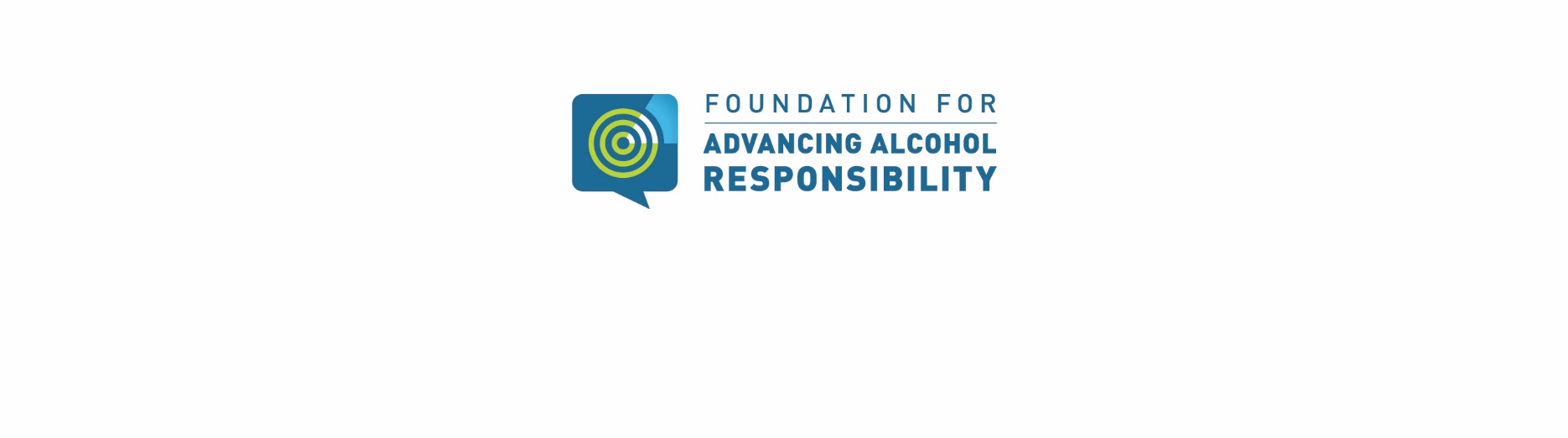 Over time, there have been numerous studies investigating the criminal justice system as it relates to impaired driving. Practitioners face a myriad of complex and technical challenges in their efforts to effectively detect, prosecute, sentence, sanction, and treat these offenders. Law enforcement, prosecutors, judges, probation officers, treatment practitioners, and licensing authorities benefit from education and training on the latest impaired driving research, countermeasures, and evidence-based practices. Beginning in 2002, the Foundation for Advancing Alcohol Responsibility identified that many judges were not aware of the innovative and effective sentencing options that are available to them. In response, a strategic partnership was formed with the National Association of State Judicial Educators (NASJE) and other judicial education organizations to provide judges and judicial educators with a comprehensive resource designed to help them effectively adjudicate hardcore drunk driving cases in their courts. Responsibility.org and NASJE worked with state Supreme Courts to incorporate educational sessions on hardcore drunk driving adjudication within annual judicial conferences. The ensuing Hardcore Drunk Driving Judicial Education workshop was presented to more than 4,000 judges in more than 34 states and also during national judicial conferences. In 2007, Responsibility.org was awarded the prestigious Peter K. O’Rourke Special Achievement Award by the Governors Highway Safety Association (GHSA) in recognition of its judicial education program’s notable achievement and contribution in the field of highway safety. Since this initial effort, Responsibility.org has gone on to partner with the Institute for Police Technology and Management (IPTM), the National Traffic Law Center (NTLC), National Council of Juvenile and Family Court Judges (NCJFCJ), National Center for State Courts (NCSC), American Probation and Parole Association (APPA), and Suffolk Law School to create similar resources for law enforcement, prosecutors, juvenile court judges, probation officers, and law school students. In-person training is also delivered at numerous conferences annually as well as through the National Judicial College (NJC).   ResourcesResponsibility.org has developed a number of resources to educate law enforcement, prosecutors, judges, juvenile and family court judges, probation officers, and licensing authorities. To access these resources, please visit our website. Responsibility.org Position:The Foundation for Advancing Alcohol Responsibility endeavors to work collaboratively with experienced practitioners to develop resources for every facet of the DUI system. Responsibility.org believes that ongoing practitioner education and training is integral to improve the detection, processing/adjudication, sanctioning, supervision, and effective assessment and treatment of impaired driving offenders. As such, Responsibility.org obtains input from partners to create publications and online courses that can guide practice and improve outcomes. 